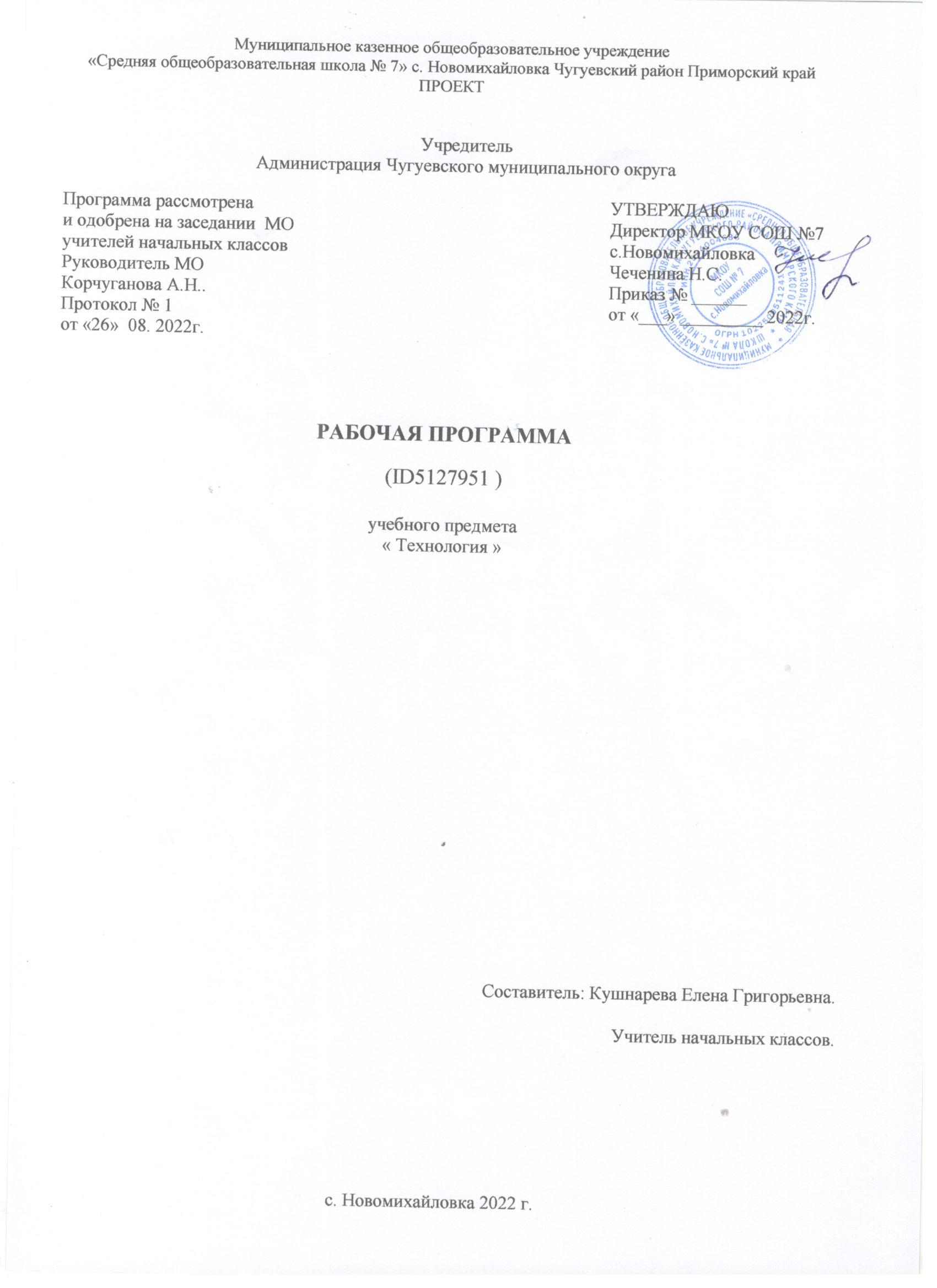 для 1 класса основного общего образованияна 2022-2023 учебный годПОЯСНИТЕЛЬНАЯ ЗАПИСКАПрограмма по учебному предмету «Технология» включает: пояснительную записку, содержание обучения, планируемые результаты освоения программы учебного предмета, тематическое планирование.Пояснительная записка отражает общие цели и задачи изучения предмета, характеристику психологических предпосылок к его изучению младшими школьниками; место в структуре учебного плана, а также подходы к отбору содержания, планируемым результатам и тематическому планированию.Содержание обучения раскрывается через модули. Приведён перечень универсальных учебных действий — познавательных, коммуникативных и регулятивных, формирование которых может быть достигнуто средствами учебного предмета «Технология» с учётом возрастных особенностей обучающихся начальных классов. В первом классе предлагается пропедевтический уровень формирования УУД, поскольку становление универсальности действий на этом этапе обучения только начинается. В познавательных универсальных учебных действиях выделен специальный раздел «Работа с информацией». С учётом того, что выполнение правил совместной деятельности строится на интеграции регулятивных УУД (определённые волевые усилия, саморегуляция, самоконтроль, проявление терпения и доброжелательности при налаживании отношений) и коммуникативных УУД (способность вербальными средствами устанавливать взаимоотношения), их перечень дан в специальном разделе — «Совместная деятельность».Планируемые результаты включают личностные, метапредметные результаты за период обучения, а также предметные достижения младшего школьника за каждый год обучения в начальной школе.ОБЩАЯ ХАРАКТЕРИСТИКА УЧЕБНОГО ПРЕДМЕТА «ТЕХНОЛОГИЯ»Предлагаемая программа отражает вариант конкретизации требований Федерального государственного образовательного стандарта начального общего образования по предметной области (предмету) «Технология» и обеспечивает обозначенную в нём содержательную составляющую по данному учебному предмету.В соответствии с требованиями времени и инновационными установками отечественного образования, обозначенными во ФГОС НОО, данная программа обеспечивает реализацию обновлённой концептуальной идеи учебного предмета «Технология». Её особенность состоит в формировании у обучающихся социально ценных качеств, креативности и общей культуры личности. Новые социально-экономические условия требуют включения каждого учебного предмета в данный процесс, а уроки технологии обладают большими специфическими резервами для решения данной задачи, особенно на уровне начального образования. В частности, курс технологии обладает возможностями в укреплении фундамента для развития умственной деятельности обучающихся начальных классов.В курсе технологии осуществляется реализация широкого спектра межпредметных связей.Математика — моделирование, выполнение расчётов, вычислений, построение форм с учетом основ геометрии, работа с геометрическими фигурами, телами, именованными числами.Изобразительное искусство — использование средств художественной выразительности, законов и правил декоративно-прикладного искусства и дизайна.Окружающий мир — природные формы и конструкции как универсальный источник инженерно- художественных идей для мастера; природа как источник сырья, этнокультурные традиции.Родной язык — использование важнейших видов речевой деятельности и основных типов учебных текстов в процессе анализа заданий и обсуждения результатов практической деятельности.Литературное чтение — работа с текстами для создания образа, реализуемого в изделии.Важнейшая особенность уроков технологии в начальной школе — предметно-практическая деятельность как необходимая составляющая целостного процесса интеллектуального, а также духовного и нравственного развития обучающихся младшего школьного возраста.Продуктивная предметная деятельность на уроках технологии является основой формирования познавательных способностей школьников, стремления активно знакомиться с историей материальной культуры и семейных традиций своего и других народов и уважительного отношения к ним.Занятия продуктивной деятельностью закладывают основу для формирования у обучающихся социально-значимых практических умений и опыта преобразовательной творческой деятельности как предпосылки для успешной социализации личности младшего школьника.На уроках технологии ученики овладевают основами проектной деятельности, которая направлена на развитие творческих черт личности, коммуникабельности, чувства ответственности, умения искать и использовать информацию.ЦЕЛИ ИЗУЧЕНИЯ УЧЕБНОГО ПРЕДМЕТА «ТЕХНОЛОГИЯ»Основной целью предмета является успешная социализация обучающихся, формирование у них функциональной грамотности на базе освоения культурологических и конструкторско- технологических знаний (о рукотворном мире и общих правилах его создания в рамках исторически меняющихся технологий) и соответствующих им практических умений, представленных в содержании учебного предмета.Для реализации основной цели и концептуальной идеи данного предмета необходимо решение системы приоритетных задач: образовательных, развивающих и воспитательных.Образовательные задачи курса:формирование общих представлений о культуре и организации трудовой деятельности как важной части общей культуры человека;становление элементарных базовых знаний и представлений о предметном (рукотворном) мире как результате деятельности человека, его взаимодействии с миром природы, правилах и технологиях создания, исторически развивающихся и современных производствах и профессиях;формирование основ чертёжно-графической грамотности, умения работать с простейшей технологической документацией (рисунок, чертёж, эскиз, схема);формирование элементарных знаний и представлений о различных материалах, технологиях их обработки и соответствующих умений.Развивающие задачи:развитие сенсомоторных процессов, психомоторной координации, глазомера через формирование практических умений;расширение культурного кругозора, развитие способности творческого использования полученных знаний и умений в практической деятельности;развитие познавательных психических процессов и приёмов умственной деятельности посредством включения мыслительных операций в ходе выполнения практических заданий;развитие гибкости и вариативности мышления, способностей к изобретательской деятельности.Воспитательные задачи:воспитание уважительного отношения к людям труда, к культурным традициям, понимания ценности предшествующих культур, отражённых в материальном мире;развитие социально ценных личностных качеств: организованности, аккуратности, добросовестного и ответственного отношения к работе, взаимопомощи, волевой саморегуляции, активности и инициативности;воспитание интереса и творческого отношения к продуктивной созидательной деятельности,мотивации успеха и достижений, стремления к творческой самореализации;становление экологического сознания, внимательного и вдумчивого отношения к окружающей природе, осознание взаимосвязи рукотворного мира с миром природы;воспитание положительного отношения к коллективному труду, применение правил культуры общения, проявление уважения к взглядам и мнению других людей.МЕСТО УЧЕБНОГО ПРЕДМЕТА «ТЕХНОЛОГИЯ» В УЧЕБНОМ ПЛАНЕСогласно требованиям ФГОС общее число часов на изучение курса «Технология» в 1 классе — 33часа (по 1 часу в неделю)СОДЕРЖАНИЕ УЧЕБНОГО ПРЕДМЕТАТехнологии, профессии и производстваПрирода как источник сырьевых ресурсов и творчества мастеров.Красота и разнообразие природных форм, их передача в изделиях из различных материалов. Наблюдения природы и фантазия мастера — условия создания изделия. Бережное отношение к природе. Общее понятие об изучаемых материалах, их происхождении, разнообразии. Подготовка к работе. Рабочее место, его организация в зависимости от вида работы. Рациональное размещение на рабочем месте материалов и инструментов; поддержание порядка во время работы; уборка по окончании работы. Рациональное и безопасное использование и хранение инструментов.Профессии родных и знакомых. Профессии, связанные с изу- чаемыми материалами и производствами. Профессии сферы обслуживания.Традиции и праздники народов России, ремёсла, обычаи.Технологии ручной обработки материаловБережное, экономное и рациональное использование обрабатываемых материалов. Использование конструктивных особенностей материалов при изготовлении изделий.Основные технологические операции ручной обработки материалов: разметка деталей, выделение деталей, формообразование деталей, сборка изделия, отделка изделия или его деталей. Общее представление.Способы разметки деталей: на глаз и от руки, по шаблону, по линейке (как направляющему инструменту без откладывания размеров) с опорой на рисунки, графическую инструкцию, простейшую схему. Чтение условных графических изображений (называние операций, способов и приёмов работы, последовательности изготовления изделий). Правила экономной и аккуратной разметки. Рациональная разметка и вырезание нескольких одинаковых деталей из бумаги. Способы соединения деталей в изделии: с помощью пластилина, клея, скручивание, сшивание и др. Приёмы и правила аккуратной работы с клеем. Отделка изделия или его деталей (окрашивание, вышивка, аппликация и др.).Подбор соответствующих инструментов и способов обработки материалов в зависимости от их свойств и видов изделий. Инструменты и приспособления (ножницы, линейка, игла, гладилка, стека, шаблон и др.), их правильное, рациональное и безопасное использование.Пластические массы, их виды (пластилин, пластика и др.). Приёмы изготовления изделий доступной по сложности формы из них: разметка на глаз, отделение части (стекой, отрыванием), придание формы.Наиболее распространённые виды бумаги. Их общие свойства. Простейшие способы обработки бумаги различных видов: сгибание и складывание, сминание, обрывание, склеивание и др. Резание бумаги ножницами. Правила безопасной работы, передачи и хранения ножниц. Картон.Виды природных материалов (плоские — листья и объёмные — орехи, шишки, семена, ветки). Приёмы работы с природными материалами: подбор материалов в соответствии с замыслом, составление композиции, соединение деталей (приклеивание, склеивание с помощью прокладки, соединение с помощью пластилина).Общее представление о тканях (текстиле), их строении и свойствах. Швейные инструменты и приспособления (иглы, булавки и др.). Отмеривание и заправка нитки в иголку, строчка прямого стежка.Использование дополнительных отделочных материалов.Конструирование и моделированиеПростые и объёмные конструкции из разных материалов (пластические массы, бумага, текстиль идр.) и способы их создания. Общее представление о конструкции изделия; детали и части изделия, их взаимное расположение в общей конструкции. Способы соединения деталей в изделиях из разных материалов. Образец, анализ конструкции образцов изделий, изготовление изделий по образцу, рисунку. Конструирование по модели (на плоскости). Взаимосвязь выполняемого действияи результата. Элементарное прогнозирование порядка действий в зависимости от желаемого/необходимого результата; выбор способа работы в зависимости от требуемого результата/замысла.Информационно-коммуникативные технологииДемонстрация учителем готовых материалов на информационных носителях. Информация. Виды информации.Универсальные учебные действия (пропедевтический уровень)Познавательные УУД:ориентироваться в терминах, используемых в технологии (в пределах изученного); воспринимать и использовать предложенную инструкцию (устную, графическую); анализировать устройство простых изделий по образцу, рисунку, выделять основные ивторостепенные составляющие конструкции;сравнивать отдельные изделия (конструкции), находить сходство и различия в их устройстве.Работа с информацией:воспринимать информацию (представленную в объяснении учителя или в учебнике), использовать её в работе;понимать и анализировать простейшую знаково-символическую информацию (схема, рисунок) и строить работу в соответствии с ней.Коммуникативные УУД:участвовать в коллективном обсуждении: высказывать собственное мнение, отвечать на вопросы, выполнять правила этики общения: уважительное отношение к одноклассникам, внимание к мнению другого;строить несложные высказывания, сообщения в устной форме (по содержанию изученных тем). Регулятивные УУД:принимать и удерживать в процессе деятельности предложенную учебную задачу;действовать по плану, предложенному учителем, работать с опорой на графическую инструкцию учебника, принимать участие в коллективном построении простого плана действий;понимать и принимать критерии оценки качества работы, руководствоваться ими в процессе анализа и оценки выполненных работ;организовывать свою деятельность: производить подготовку к уроку рабочего места, поддерживать на нём порядок в течение урока, производить необходимую уборку по окончании работы;выполнять несложные действия контроля и оценки по предложенным критериям.Совместная деятельность:проявлять положительное отношение к включению в совместную работу, к простым видам сотрудничества;принимать участие в парных, групповых, коллективных видах работы, в процессе изготовления изделий осуществлять элементарное сотрудничество.ПЛАНИРУЕМЫЕ РЕЗУЛЬТАТЫ ОСВОЕНИЯ УЧЕБНОГО ПРЕДМЕТА« ТЕХНОЛОГИЯ»НА УРОВНЕ НАЧАЛЬНОГО ОБЩЕГО ОБРАЗОВАНИЯЛИЧНОСТНЫЕ РЕЗУЛЬТАТЫ ОБУЧАЮЩЕГОСЯВ результате изучения предмета «Технология» у обучающегося будут сформированы следующие личностные новообразования:первоначальные представления о созидательном и нравственном значении труда в жизни человека и общества; уважительное отношение к труду и творчеству мастеров;осознание роли человека и используемых им технологий в сохранении гармонического сосуществования рукотворного мира с миром природы; ответственное отношение к сохранению окружающей среды;понимание культурно-исторической ценности традиций, отражённых в предметном мире; чувство сопричастности к культуре своего народа, уважительное отношение к культурным традициям других народов;проявление способности к эстетической оценке окружающей предметной среды; эстетические чувства — эмоционально-положительное восприятие и понимание красоты форм и образов природных объектов, образцов мировой и отечественной художественной культуры;проявление положительного отношения и интереса к различным видам творческой преобразующей деятельности, стремление к творческой самореализации; мотивация к творческому труду, работе на результат; способность к различным видам практической преобразующей деятельности;проявление устойчивых волевых качества и способность к саморегуляции: организованность, аккуратность, трудолюбие, ответственность, умение справляться с доступными проблемами;готовность вступать в сотрудничество с другими людьми с учётом этики общения; проявление толерантности и доброжелательности.МЕТАПРЕДМЕТНЫЕ РЕЗУЛЬТАТЫ ОБУЧАЮЩЕГОСЯК концу обучения у обучающегося формируются следующие универсальные учебные действия.Познавательные УУД:ориентироваться в терминах и понятиях, используемых в технологии (в пределах изученного), использовать изученную терминологию в своих устных и письменных высказываниях;осуществлять анализ объектов и изделий с выделением существенных и несущественных признаков;сравнивать группы объектов/изделий, выделять в них общее и различия;делать обобщения (технико-технологического и декоративно-художественного характера) по изучаемой тематике;использовать схемы, модели и простейшие чертежи в собственной практической творческой деятельности;комбинировать и использовать освоенные технологии при изготовлении изделий в соответствии с технической, технологической или декоративно-художественной задачей;понимать необходимость поиска новых технологий на основе изучения объектов и законов природы, доступного исторического и современного опыта технологической деятельности.Работа с информацией:осуществлять поиск необходимой для выполнения работы информации в учебнике и других доступных источниках, анализировать её и отбирать в соответствии с решаемой задачей;анализировать и использовать знаково-символические средства представления информации для решения задач в умственной и материализованной форме; выполнять действия моделирования,работать с моделями;использовать средства информационно-коммуникационных технологий для решения учебных и практических задач (в том числе Интернет с контролируемым выходом), оценивать объективность информации и возможности её использования для решения конкретных учебных задач;следовать при выполнении работы инструкциям учителя или представленным в других информационных источниках.Коммуникативные УУД:вступать в диалог, задавать собеседнику вопросы, использовать реплики-уточнения и дополнения; формулировать собственное мнение и идеи, аргументированно их излагать; выслушивать разные мнения, учитывать их в диалоге;создавать тексты-описания на основе наблюдений (рассматривания) изделий декоративно- прикладного искусства народов России;строить рассуждения о связях природного и предметного мира, простые суждения (небольшие тексты) об объекте, его строении, свойствах и способах создания;объяснять последовательность совершаемых действий при создании изделия.Регулятивные УУД:рационально организовывать свою работу (подготовка рабочего места, поддержание и наведение порядка, уборка после работы);выполнять правила безопасности труда при выполнении работы; планировать работу, соотносить свои действия с поставленной целью;устанавливать причинно-следственные связи между выполняемыми действиями и их результатами, прогнозировать действия для получения необходимых результатов;выполнять действия контроля и оценки; вносить необходимые коррективы в действие после его завершения на основе его оценки и учёта характера сделанных ошибок;проявлять волевую саморегуляцию при выполнении работы.Совместная деятельность:организовывать под руководством учителя и самостоятельно совместную работу в группе: обсуждать задачу, распределять роли, выполнять функции руководителя/лидера и подчинённого; осуществлять продуктивное сотрудничество;проявлять интерес к работе товарищей; в доброжелательной форме комментировать и оценивать их достижения, высказывать свои предложения и пожелания; оказывать при необходимости помощь;понимать особенности проектной деятельности, выдвигать несложные идеи решений предлагаемых проектных заданий, мысленно создавать конструктивный замысел, осуществлять выбор средств и способов для его практического воплощения; предъявлять аргументы для защиты продукта проектной деятельности.ПРЕДМЕТНЫЕ РЕЗУЛЬТАТЫ ОСВОЕНИЯ КУРСА «ТЕХНОЛОГИЯ»К концу обучения в первом классе обучающийся научится:правильно организовывать свой труд: своевременно подготавливать и убирать рабочее место, поддерживать порядок на нём в процессе труда;применять правила безопасной работы ножницами, иглой и аккуратной работы с клеем; действовать по предложенному образцу в соответствии с правилами рациональной разметки(разметка на изнаночной стороне материала; экономия материала при разметке);определять названия и назначение основных инструментов и приспособлений для ручного труда (линейка, карандаш, ножницы, игла, шаблон, стека и др.), использовать их в практической работе;определять наименования отдельных материалов (бумага, картон, фольга, пластилин, природные,текстильные материалы и пр.) и способы их обработки (сгибание, отрывание, сминание, резание, лепка и пр.); выполнять доступные технологические приёмы ручной обработки материалов при изготовлении изделий;ориентироваться в наименованиях основных технологических операций: разметка деталей, выделение деталей, сборка изделия;выполнять разметку деталей сгибанием, по шаблону, на глаз, от руки; выделение деталей способами обрывания, вырезания и др.; сборку изделий с помощью клея, ниток и др.;оформлять изделия строчкой прямого стежка;понимать смысл понятий «изделие», «деталь изделия», «образец», «заготовка»,«материал», «инструмент», «приспособление», «конструирование», «аппликация»; выполнять задания с опорой на готовый план;обслуживать себя во время работы: соблюдать порядок на рабочем месте, ухаживать за инструментами и правильно хранить их; соблюдать правила гигиены труда;рассматривать и анализировать простые по конструкции образцы (по вопросам учителя); анализировать простейшую конструкцию изделия: выделять основные и дополнительные детали, называть их форму, определять взаимное расположение, виды соединения; способы изготовления;распознавать изученные виды материалов (природные, пластические, бумага, тонкий картон, текстильные, клей и др.), их свойства (цвет, фактура, форма, гибкость и др.);называть ручные инструменты (ножницы, игла, линейка) и приспособления (шаблон, стека, булавки и др.), безопасно хранить и работать ими;различать материалы и инструменты по их назначению;называть и выполнять последовательность изготовления несложных изделий: разметка, резание, сборка, отделка;качественно выполнять операции и приёмы по изготовлению несложных изделий: экономно выполнять разметку деталей на глаз, от руки, по шаблону, по линейке (как направляющему инструменту без откладывания размеров); точно резать ножницами по линиям разметки; придавать форму деталям и изделию сгибанием, складыванием, вытягиванием, отрыванием, сминанием, лепкой и пр.; собирать изделия с помощью клея, пластических масс и др.; эстетично и аккуратно выполнять отделку раскрашиванием, аппликацией, строчкой прямого стежка;использовать для сушки плоских изделий пресс;с помощью учителя выполнять практическую работу и самоконтроль с опорой на инструкционную карту, образец, шаблон;различать разборные и неразборные конструкции несложных изделий;понимать простейшие виды технической документации (рисунок, схема), конструировать и моделировать изделия из различных материалов по образцу, рисунку;осуществлять элементарное сотрудничество, участвовать в коллективных работах под руководством учителя;выполнять несложные коллективные работы проектного характера.ТЕМАТИЧЕСКОЕ ПЛАНИРОВАНИЕПОУРОЧНОЕ ПЛАНИРОВАНИЕУЧЕБНО-МЕТОДИЧЕСКОЕ ОБЕСПЕЧЕНИЕ ОБРАЗОВАТЕЛЬНОГО ПРОЦЕССАОБЯЗАТЕЛЬНЫЕ УЧЕБНЫЕ МАТЕРИАЛЫ ДЛЯ УЧЕНИКАТехнология, 1 класс/Роговцева Н.И., Богданова Н.В., Фрейтаг И.П., Акционерное общество«Издательство «Просвещение»;МЕТОДИЧЕСКИЕ МАТЕРИАЛЫ ДЛЯ УЧИТЕЛЯПоурочные разработки, электронный дискЦИФРОВЫЕ ОБРАЗОВАТЕЛЬНЫЕ РЕСУРСЫ И РЕСУРСЫ СЕТИ ИНТЕРНЕТУчи.ру.МАТЕРИАЛЬНО-ТЕХНИЧЕСКОЕ ОБЕСПЕЧЕНИЕ ОБРАЗОВАТЕЛЬНОГО ПРОЦЕССАУЧЕБНОЕ ОБОРУДОВАНИЕУчебник, рабочие тетради; заготовка для изготовления подставки для кисти (заранее вырезать из приложения 1 рабочей тетради); бумага для упражнений в разметке и вырезании симметричных форм простой карандаш, ножницы, ИКТ.ОБОРУДОВАНИЕ ДЛЯ ПРОВЕДЕНИЯ ПРАКТИЧЕСКИХ РАБОТНабор цветной бумаги;Набор цветного картона;Набор белого картона; 4.Ножницы с тупыми концами;5.Клей – карандаш, клей ПВА, кисточка для клея; 6.Пластилин не менее 8 цветов, стеки, дощечка;7. Конструктор (железный) №3; 8.Природный материал;9. Папка на молнии с ручками для принадлежностей по технологи№ п/ пНаименование разделов и тем программыКоличество часовКоличество часовКоличество часовДата изученияВиды деятельностиВиды, фор-мы конт-роляЭлектрон- ные (цифровые) образова-тел ьные ресурсы№ п/ пНаименование разделов и тем программывсег оконтроль ные работыпрактиче ские работыДата изученияВиды деятельностиВиды, фор-мы конт-роляЭлектрон- ные (цифровые) образова-тел ьные ресурсыМодуль 1. ТЕХНОЛОГИИ, ПРОФЕССИИ И ПРОИЗВОДСТВАМодуль 1. ТЕХНОЛОГИИ, ПРОФЕССИИ И ПРОИЗВОДСТВАМодуль 1. ТЕХНОЛОГИИ, ПРОФЕССИИ И ПРОИЗВОДСТВАМодуль 1. ТЕХНОЛОГИИ, ПРОФЕССИИ И ПРОИЗВОДСТВАМодуль 1. ТЕХНОЛОГИИ, ПРОФЕССИИ И ПРОИЗВОДСТВАМодуль 1. ТЕХНОЛОГИИ, ПРОФЕССИИ И ПРОИЗВОДСТВАМодуль 1. ТЕХНОЛОГИИ, ПРОФЕССИИ И ПРОИЗВОДСТВАМодуль 1. ТЕХНОЛОГИИ, ПРОФЕССИИ И ПРОИЗВОДСТВАМодуль 1. ТЕХНОЛОГИИ, ПРОФЕССИИ И ПРОИЗВОДСТВА1.1.Природа как источник100изучать правила безопасности приУстныйУчи.русырьевых ресурсов иработе инструментами итворчества мастеровприспособлениями;опросЭлектрон1.2.Общее понятие об изучаемых100изучать возможности использованияПисьмен-Учи.руматериалах, ихизучаемых инструментов и приспособленийныйпроисхождении, разнообразиилюдьми разных профессий;контроль;Электрон1.3.Подготовка к работе. Рабочее100рассматривать возможности использования,УстныйУчи.руместо, его организация вприменения изучаемых материалов призависимости от вида работыизготовлении изделий, предметов быта и др.опросЭлектрон1.4.Профессии родных и знакомых.101рассматривать возможности использования,Практи-Учи.руПрофессии,применения изучаемых материалов прическаясвязанные с изучаемымиизготовлении изделий, предметов быта и др.работа;Электронматериалами илюдьми разных профессий;ный дискпроизводствами. Профессиисферы обслуживания1.5.Традиции и праздники народов России, ремёсла, обычаи201определять основные этапы изготовления изделия при помощи учителя и на основе графической инструкции в учебнике (рисованному/слайдовому плану, инструкционной карте): анализ устройства изделия, разметка деталей, выделение деталей, сборка изделия, отделка;Практи- ческая работа;Учи.ру Электрон-ный дискИтого по модулюИтого по модулю6Модуль 2. ТЕХНОЛОГИИ РУЧНОЙ ОБРАБОТКИ МАТЕРИАЛОВМодуль 2. ТЕХНОЛОГИИ РУЧНОЙ ОБРАБОТКИ МАТЕРИАЛОВМодуль 2. ТЕХНОЛОГИИ РУЧНОЙ ОБРАБОТКИ МАТЕРИАЛОВМодуль 2. ТЕХНОЛОГИИ РУЧНОЙ ОБРАБОТКИ МАТЕРИАЛОВМодуль 2. ТЕХНОЛОГИИ РУЧНОЙ ОБРАБОТКИ МАТЕРИАЛОВМодуль 2. ТЕХНОЛОГИИ РУЧНОЙ ОБРАБОТКИ МАТЕРИАЛОВМодуль 2. ТЕХНОЛОГИИ РУЧНОЙ ОБРАБОТКИ МАТЕРИАЛОВМодуль 2. ТЕХНОЛОГИИ РУЧНОЙ ОБРАБОТКИ МАТЕРИАЛОВМодуль 2. ТЕХНОЛОГИИ РУЧНОЙ ОБРАБОТКИ МАТЕРИАЛОВ2.1.Бережное, экономное и1 0 1под руководством учителя организовыватьПрактичеУчи.рурациональное использование 0 1свою деятельность:скаяобрабатываемых материалов. 0 1подготавливать рабочее место для работы сработа;ЭлектронИспользование 0 1бумагой и картоном, правильно и рациональноный дискконструктивных особенностей 0 1размещать инструменты и материалы вматериалов при 0 1соответствии с индивидуальнымиизготовлении изделий 0 1особенностями обучающихся, в процессе 0 1выполнения изделия контролировать и при 0 1необходимости восстанавливать порядок на 0 1рабочем месте; убирать рабочее место;2.2.Основные технологические операции ручнойобработки материалов: разметка деталей, выделение деталей, формообразование деталей, сборка изделия, отделка изделия или его деталей0 0 1соблюдать технику безопасной работы инструментами и приспособлениями;Устн ый опро с;Практическая работаУчи.ру Электрон ный диск2.3.Способы разметки деталей: на глаз1 0 1соблюдать технику безопаснойПрактичеУчи.руи от руки, по шаблону, по линейке 0 1работы инструментами иская(как направляющему 0 1приспособлениями;работа;Электронинструменту без откладывания 0 1ный дискразмеров) с опорой на рисунки, 0 1графическую инструкцию, 0 1простейшую схему 0 12.4.Чтение условных графических1  0 1определять названия и назначение основныхПракти-ческаяУчи.руизображений  0 1инструментов и приспособлений для ручного(называние операций, способов и  0 1труда (линейка, карандаш, ножницы, шаблонработа;Электронприёмов работы,  0 1и др.), использовать их в практическойный дискпоследовательности изготовления  0 1работе;изделий)  0 12.5.Правила экономной и1 0 1применять правила безопасной иУстныйУчи.руаккуратной разметки. 0 1аккуратной работы ножницами, клеем;Рациональная разметка и 0 1опрос. Практическая работаЭлектронвырезание нескольких 0 1ный дискодинаковых деталей из бумаги 0 12.6.Способы соединения деталей в изделии: с помощью пластилина, клея, скручивание, сшивание идр. Приёмы и правила аккуратной работы с клеем0 0 1читать простые графические схемы изготовления изделия и выполнять изделие по заданной схеме под руководством учителя;Устн ый опро с; Практическая работаУчи.ру Электрон ный диск2.7.Отделка изделия или его1 0 1читать простые графические схемыПрактичеУчи.рудеталей (окрашивание, 0 1изготовления изделия и выполнять изделие поскаявышивка, аппликация и др.) 0 1заданной схеме под руководством учителя;работа;Электрон 0 1ный диск2.8.Подбор соответствующих1 0 1под руководством учителя наблюдать,ПрактичеУчи.руинструментов и способов 0 1сравнивать, сопоставлять свойства бумагискаяобработки материалов в 0 1(состав, цвет, прочность); определять видыработа;Электронзависимости от их свойств и видов 0 1бумаги по цвету, толщине, прочности.ный дискизделий 0 1Осваивать отдельные приёмы работы с бумагой 0 1(сгибание и складывание, сминание, обрывание, 0 1склеивание, резание бумаги ножницами и др.), 0 1правила безопасной работы, 0 1правила разметки деталей (экономия материала, 0 1аккуратность);2.9.Наиболее распространённые виды1 0 1под руководством учителя анализироватьПрактичеУчи.рубумаги. Их общие свойства. 0 1конструкцию изделия, обсуждать вариантыскаяПростейшие способы обработки 0 1изготовления изделия, выполнять основныеработа;Электронбумаги различных видов: сгибание и 0 1технологические операции ручной обработкиный дискскладывание, сминание, обрывание, 0 1материалов: разметку деталей, выделениесклеивание и др. 0 1деталей, формообразование деталей, сборку 0 1изделия и отделку изделия или его деталей 0 1по заданному образцу;2.10Резание бумаги ножницами. Правила безопасной работы, передачи и хранения ножниц. Картон0 0 1читать простые графические схемы изготовления изделия и выполнять изделие по заданной схеме под руководством учителя;Устн ый опро с; Практическая работаУчи.ру Электрон ный диск2.11Пластические массы, их виды1 0 1Рассматривать и анализировать образцы,ПрактичеУчи.ру.(пластилин, пластика и др.). 0 1варианты выполнения изделий, природныеская 0 1формы — прообразы изготавливаемыхработа;Электрон 0 1изделий;ный диск2.12Приёмы изготовления изделий1 0 1Анализировать образцы изделий,ПрактичеУчи.ру.доступной по 0 1понимать поставленную цель, отделятьскаясложности формы из них: разметка 0 1известное от неизвестного;работа;Электронна глаз, отделение части (стекой, 0 1ный дискотрыванием), придание формы 0 12.13Виды природных материалов1 0 1Осознавать необходимость бережногоУстнУчи.ру.(плоские — листья и объёмные — 0 1отношения к природе, окружающемуыйорехи, шишки, семена, ветки) 0 1материальному пространству;опроЭлектрон 0 1с; Практическая работаный диск2.14Приёмы работы с природными1 0 1Отбирать природный материал вПрактичеУчи.ру.материалами: подбор материалов в 0 1соответствии с выполняемым изделием;скаясоответствии с замыслом, 0 1работа;Электронсоставление композиции, 0 1ный дисксоединение деталей 0 12.15.Общее представление о тканях (текстиле), их строении и1 0 1Определять лицевую и изнаночную стороны ткани;Практиче скаяУчи.ру свойствах 0 1работа;Электрон 0 1ный диск2.16Швейные инструменты и1 0 1Отбирать инструменты и приспособления дляПрактичеУчи.ру.приспособления (иглы, булавки и 0 1работы с текстильными материалами;скаядр.) 0 1работа;Электрон 0 1ный диск2.17Отмеривание и заправка нитки в1 0 1Выполнять подготовку нитки и иглы к работе:ПрактичеУчи.ру.иголку, строчка прямого стежка 0 1завязывание узелка, использование приёмовская 0 1отмеривания нитки для шитья, вдевание нитки вработа;Электрон 0 1иглу;ный диск2.18Использование1 0 1Узнавать, называть, выполнять и выбиратьПрактичеУчи.ру.дополнительных отделочных 0 1технологические приёмы ручной обработкискаяматериалов 0 1материалов в зависимости от их свойств;работа;Электрон 0 1ный дискИтого по модулюИтого по модулю15Модуль 3. КОНСТРУИРОВАНИЕ И МОДЕЛИРОВАНИЕМодуль 3. КОНСТРУИРОВАНИЕ И МОДЕЛИРОВАНИЕМодуль 3. КОНСТРУИРОВАНИЕ И МОДЕЛИРОВАНИЕМодуль 3. КОНСТРУИРОВАНИЕ И МОДЕЛИРОВАНИЕМодуль 3. КОНСТРУИРОВАНИЕ И МОДЕЛИРОВАНИЕМодуль 3. КОНСТРУИРОВАНИЕ И МОДЕЛИРОВАНИЕМодуль 3. КОНСТРУИРОВАНИЕ И МОДЕЛИРОВАНИЕМодуль 3. КОНСТРУИРОВАНИЕ И МОДЕЛИРОВАНИЕМодуль 3. КОНСТРУИРОВАНИЕ И МОДЕЛИРОВАНИЕ3.1.Простые и объёмные конструкции1 0 1Иметь общее представление о конструкцииПрактичеУчи.руиз разных 0 1изделия, детали и части изделия, их взаимномскаяматериалов (пластические массы, 0 1расположении в общей конструкции;работа;Электронбумага, текстиль и др.) и способы их 0 1анализировать конструкции образцов изделий,ный дисксоздания 0 1выделять основные и дополнительные детали 0 1конструкции, называть их форму и способ 0 1соединения; анализировать конструкцию 0 1изделия по рисунку, фотографии, схеме;3.2.Общее представление о конструкции изделия; детали и части изделия, их взаимное расположениев общей конструкции2 0 1Определять порядок действий в зависимости отжелаемого/необходимого результата; выбирать способ работы с опорой на учебник или рабочую тетрадь в зависимости от требуемого результата/замысла;Практиче ская работа;Учи.ру Электрон ный диск3.3.Способы соединения деталей в изделиях из разных материалов2 0 1Изготавливать простые и объёмные конструкции из разныхматериалов (пластические массы, бумага, текстиль и др.), по модели (на плоскости), рисунку;Практиче ская работа;Учи.ру Электрон ный диск3.4.Образец, анализ конструкции1 0 1Определять порядок действий в зависимостиПрактичеУчи.руобразцов изделий, изготовление 0 1отскаяизделий по образцу, рисунку 0 1желаемого/необходимого результата;работа;Электрон 0 1выбирать способ работы с опорой на учебникный диск 0 1или рабочую тетрадь в зависимости от 0 1требуемого результата/замысла;3.5.Конструирование по модели (на2 0 1Изготавливать простые и объёмныеПрактичеУчи.руплоскости) 0 1конструкции из разныхская 0 1материалов (пластические массы, бумага,работа;Электрон 0 1текстиль и др.), по модели (на плоскости),ный диск 0 1рисунку;3.6.Взаимосвязь выполняемого действия и результата.Элементарное прогнозирование порядка действий в зависимости отжелаемого/необходимого2 0 1Определять порядок действий в зависимости отжелаемого/необходимого результата; выбирать способ работы с опорой на учебник или рабочую тетрадь в зависимости от требуемого результата/замысла;Практиче ская работа;Учи.ру Электрон ный дискИтого по модулюИтого по модулю10Модуль 4. ИНФОРМАЦИОННО-КОММУНИКАТИВНЫЕ ТЕХНОЛОГИИМодуль 4. ИНФОРМАЦИОННО-КОММУНИКАТИВНЫЕ ТЕХНОЛОГИИМодуль 4. ИНФОРМАЦИОННО-КОММУНИКАТИВНЫЕ ТЕХНОЛОГИИМодуль 4. ИНФОРМАЦИОННО-КОММУНИКАТИВНЫЕ ТЕХНОЛОГИИМодуль 4. ИНФОРМАЦИОННО-КОММУНИКАТИВНЫЕ ТЕХНОЛОГИИМодуль 4. ИНФОРМАЦИОННО-КОММУНИКАТИВНЫЕ ТЕХНОЛОГИИМодуль 4. ИНФОРМАЦИОННО-КОММУНИКАТИВНЫЕ ТЕХНОЛОГИИМодуль 4. ИНФОРМАЦИОННО-КОММУНИКАТИВНЫЕ ТЕХНОЛОГИИМодуль 4. ИНФОРМАЦИОННО-КОММУНИКАТИВНЫЕ ТЕХНОЛОГИИ4.1.Демонстрация учителем1 0 1Анализировать готовые материалы,ПрактичеУчи.руготовых материалов на 0 1представленные учителем наскаяинформационных носителях 0 1информационных носителях;работа;Электрон 0 1ный диск4.2.Информация. Виды информации1 0 1Выполнять простейшие преобразованияПрактичеУчи.ру 0 1информации (например, перевод текстовойская 0 1информации в рисуночную и/илиработа;Электрон 0 1табличную форму);ный дискИтого по модулюИтого по модулю2ОБЩЕЕ КОЛИЧЕСТВО ЧАСОВ ПООБЩЕЕ КОЛИЧЕСТВО ЧАСОВ ПО33030№ п/пТема урокаКоличество часовКоличество часовКоличество часовДата изученияВиды, формы контроля№ п/пТема урокавсегоконтрольные работыпрактические работыДата изученияВиды, формы контроля1.Как работать с учебником? Я и мои друзьяМатериалы и инструменты. Организация рабочего местаЧто такое технология?Природный материал. Изделие: «Аппликация из листьев»Пластилин. Изделие: аппликация из пластилина «Ромашковая поляна»Пластилин. Изделие:«Мудрая сова»Растения. Получение и сушка семянПроект «Осенний урожай». Изделие:«Овощи из пластилина»Бумага. Изделие:«Волшебные фигуры»Бумага. Изделие:«Закладка из бумаги»Насекомые. Изготовление изделия из различных материаловДикие животные. Проект «Дикие животные». Изделие:«Коллаж»Новый год. Проект«Украшаем класс к Новому году».1 0 0Устная работа2.Как работать с учебником? Я и мои друзьяМатериалы и инструменты. Организация рабочего местаЧто такое технология?Природный материал. Изделие: «Аппликация из листьев»Пластилин. Изделие: аппликация из пластилина «Ромашковая поляна»Пластилин. Изделие:«Мудрая сова»Растения. Получение и сушка семянПроект «Осенний урожай». Изделие:«Овощи из пластилина»Бумага. Изделие:«Волшебные фигуры»Бумага. Изделие:«Закладка из бумаги»Насекомые. Изготовление изделия из различных материаловДикие животные. Проект «Дикие животные». Изделие:«Коллаж»Новый год. Проект«Украшаем класс к Новому году».1 0 0 Устный опрос3.Как работать с учебником? Я и мои друзьяМатериалы и инструменты. Организация рабочего местаЧто такое технология?Природный материал. Изделие: «Аппликация из листьев»Пластилин. Изделие: аппликация из пластилина «Ромашковая поляна»Пластилин. Изделие:«Мудрая сова»Растения. Получение и сушка семянПроект «Осенний урожай». Изделие:«Овощи из пластилина»Бумага. Изделие:«Волшебные фигуры»Бумага. Изделие:«Закладка из бумаги»Насекомые. Изготовление изделия из различных материаловДикие животные. Проект «Дикие животные». Изделие:«Коллаж»Новый год. Проект«Украшаем класс к Новому году».1 0 0 Устный опрос4.Как работать с учебником? Я и мои друзьяМатериалы и инструменты. Организация рабочего местаЧто такое технология?Природный материал. Изделие: «Аппликация из листьев»Пластилин. Изделие: аппликация из пластилина «Ромашковая поляна»Пластилин. Изделие:«Мудрая сова»Растения. Получение и сушка семянПроект «Осенний урожай». Изделие:«Овощи из пластилина»Бумага. Изделие:«Волшебные фигуры»Бумага. Изделие:«Закладка из бумаги»Насекомые. Изготовление изделия из различных материаловДикие животные. Проект «Дикие животные». Изделие:«Коллаж»Новый год. Проект«Украшаем класс к Новому году».1 0 1Практическая работа;5.Как работать с учебником? Я и мои друзьяМатериалы и инструменты. Организация рабочего местаЧто такое технология?Природный материал. Изделие: «Аппликация из листьев»Пластилин. Изделие: аппликация из пластилина «Ромашковая поляна»Пластилин. Изделие:«Мудрая сова»Растения. Получение и сушка семянПроект «Осенний урожай». Изделие:«Овощи из пластилина»Бумага. Изделие:«Волшебные фигуры»Бумага. Изделие:«Закладка из бумаги»Насекомые. Изготовление изделия из различных материаловДикие животные. Проект «Дикие животные». Изделие:«Коллаж»Новый год. Проект«Украшаем класс к Новому году».1 0 1Практическая работа;6.Как работать с учебником? Я и мои друзьяМатериалы и инструменты. Организация рабочего местаЧто такое технология?Природный материал. Изделие: «Аппликация из листьев»Пластилин. Изделие: аппликация из пластилина «Ромашковая поляна»Пластилин. Изделие:«Мудрая сова»Растения. Получение и сушка семянПроект «Осенний урожай». Изделие:«Овощи из пластилина»Бумага. Изделие:«Волшебные фигуры»Бумага. Изделие:«Закладка из бумаги»Насекомые. Изготовление изделия из различных материаловДикие животные. Проект «Дикие животные». Изделие:«Коллаж»Новый год. Проект«Украшаем класс к Новому году».1 0 1Практическая работа;7.Как работать с учебником? Я и мои друзьяМатериалы и инструменты. Организация рабочего местаЧто такое технология?Природный материал. Изделие: «Аппликация из листьев»Пластилин. Изделие: аппликация из пластилина «Ромашковая поляна»Пластилин. Изделие:«Мудрая сова»Растения. Получение и сушка семянПроект «Осенний урожай». Изделие:«Овощи из пластилина»Бумага. Изделие:«Волшебные фигуры»Бумага. Изделие:«Закладка из бумаги»Насекомые. Изготовление изделия из различных материаловДикие животные. Проект «Дикие животные». Изделие:«Коллаж»Новый год. Проект«Украшаем класс к Новому году».1 0 1Практическая работа;8.Как работать с учебником? Я и мои друзьяМатериалы и инструменты. Организация рабочего местаЧто такое технология?Природный материал. Изделие: «Аппликация из листьев»Пластилин. Изделие: аппликация из пластилина «Ромашковая поляна»Пластилин. Изделие:«Мудрая сова»Растения. Получение и сушка семянПроект «Осенний урожай». Изделие:«Овощи из пластилина»Бумага. Изделие:«Волшебные фигуры»Бумага. Изделие:«Закладка из бумаги»Насекомые. Изготовление изделия из различных материаловДикие животные. Проект «Дикие животные». Изделие:«Коллаж»Новый год. Проект«Украшаем класс к Новому году».1 0 1Практическая работа;9.Как работать с учебником? Я и мои друзьяМатериалы и инструменты. Организация рабочего местаЧто такое технология?Природный материал. Изделие: «Аппликация из листьев»Пластилин. Изделие: аппликация из пластилина «Ромашковая поляна»Пластилин. Изделие:«Мудрая сова»Растения. Получение и сушка семянПроект «Осенний урожай». Изделие:«Овощи из пластилина»Бумага. Изделие:«Волшебные фигуры»Бумага. Изделие:«Закладка из бумаги»Насекомые. Изготовление изделия из различных материаловДикие животные. Проект «Дикие животные». Изделие:«Коллаж»Новый год. Проект«Украшаем класс к Новому году».1 0 1Практическая работа;10.Как работать с учебником? Я и мои друзьяМатериалы и инструменты. Организация рабочего местаЧто такое технология?Природный материал. Изделие: «Аппликация из листьев»Пластилин. Изделие: аппликация из пластилина «Ромашковая поляна»Пластилин. Изделие:«Мудрая сова»Растения. Получение и сушка семянПроект «Осенний урожай». Изделие:«Овощи из пластилина»Бумага. Изделие:«Волшебные фигуры»Бумага. Изделие:«Закладка из бумаги»Насекомые. Изготовление изделия из различных материаловДикие животные. Проект «Дикие животные». Изделие:«Коллаж»Новый год. Проект«Украшаем класс к Новому году».1 0 1Практическая работа;11.Как работать с учебником? Я и мои друзьяМатериалы и инструменты. Организация рабочего местаЧто такое технология?Природный материал. Изделие: «Аппликация из листьев»Пластилин. Изделие: аппликация из пластилина «Ромашковая поляна»Пластилин. Изделие:«Мудрая сова»Растения. Получение и сушка семянПроект «Осенний урожай». Изделие:«Овощи из пластилина»Бумага. Изделие:«Волшебные фигуры»Бумага. Изделие:«Закладка из бумаги»Насекомые. Изготовление изделия из различных материаловДикие животные. Проект «Дикие животные». Изделие:«Коллаж»Новый год. Проект«Украшаем класс к Новому году».1 0 1Практическая работа;12.Как работать с учебником? Я и мои друзьяМатериалы и инструменты. Организация рабочего местаЧто такое технология?Природный материал. Изделие: «Аппликация из листьев»Пластилин. Изделие: аппликация из пластилина «Ромашковая поляна»Пластилин. Изделие:«Мудрая сова»Растения. Получение и сушка семянПроект «Осенний урожай». Изделие:«Овощи из пластилина»Бумага. Изделие:«Волшебные фигуры»Бумага. Изделие:«Закладка из бумаги»Насекомые. Изготовление изделия из различных материаловДикие животные. Проект «Дикие животные». Изделие:«Коллаж»Новый год. Проект«Украшаем класс к Новому году».1 0 1Практическая работа;13.Как работать с учебником? Я и мои друзьяМатериалы и инструменты. Организация рабочего местаЧто такое технология?Природный материал. Изделие: «Аппликация из листьев»Пластилин. Изделие: аппликация из пластилина «Ромашковая поляна»Пластилин. Изделие:«Мудрая сова»Растения. Получение и сушка семянПроект «Осенний урожай». Изделие:«Овощи из пластилина»Бумага. Изделие:«Волшебные фигуры»Бумага. Изделие:«Закладка из бумаги»Насекомые. Изготовление изделия из различных материаловДикие животные. Проект «Дикие животные». Изделие:«Коллаж»Новый год. Проект«Украшаем класс к Новому году».1 0 1Практическая работа;14.Домашние животные. Изделие: «Котёнок»Такие разные дома. Изделие: «Домик из веток»1 0 1Практическая работа;15.Домашние животные. Изделие: «Котёнок»Такие разные дома. Изделие: «Домик из веток»1 0 1Практическая работа;16.1 0 1Практическая работа;27.Передвижение по воде.1 0 1ПрактическаяПроект: «Речной флот». 0 1работа;Изделия: «Кораблик из 0 1бумаги», «Плот» 0 1 0 128.Использование ветра.1 0 1ПрактическаяИзделие: «Вертушка» 0 1работа; 0 129.Полёты птиц.1 0 1ПрактическаяИзделие: Попугай 0 1работа; 0 130.Полёты человека.1 0 1ПрактическаяИзделия: 0 1работа;«Самолёт», 0 1«Парашют» 0 131.Способы общения.1 0 1ПрактическаяИзделия: «Письмо на 0 1работа;глиняной дощечке», 0 1«Зашифрованное 0 1письмо» 0 1 0 132.Важные телефонные1 0 1Практическаяномера. Изделие: 0 1работа;«Важные телефонные 0 1номера» 0 1 0 133.Компьютер1 0 1Практическая 0 1работа;ОБЩЕЕ КОЛИЧЕСТВО ЧАСОВ ПО ПРОГРАММЕОБЩЕЕ КОЛИЧЕСТВО ЧАСОВ ПО ПРОГРАММЕ33 0 30